Madrid, 19 de junio de 2019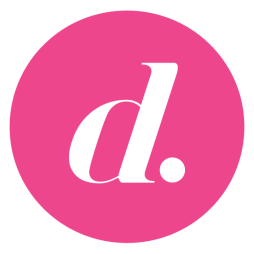 PROGRAMACIÓN DE DIVINITY PARA EL SÁBADO 20 DE JULIO20/07/2019SÁBADODIVINITYH.PrevCalf.ProgramaEp./Serie6:30TPEL ZAPPING DE SURFEROS335DIVINITY HOME6:45TPLA CASA DE MIS SUEÑOS957:15TPLA CASA DE MIS SUEÑOS968:00TPLA CASA DE MIS SUEÑOS978:45TPLA CASA DE MIS SUEÑOS989:45TPLA CASA DE MIS SUEÑOS9910:30TPLA CASA DE MIS SUEÑOS10011:25TPLA CASA DE MIS SUEÑOS10112:20TPLA CASA DE MIS SUEÑOS10213:20TPLA CASA DE MIS SUEÑOS10314:05TPLA CASA DE MIS SUEÑOS10415:00+7VENDER PARA COMPRAR5815:50+7VENDER PARA COMPRAR5916:35+7VENDER PARA COMPRAR6017:35+7VENDER PARA COMPRAR6118:25+7VENDER PARA COMPRAR6219:20+7VENDER PARA COMPRAR6320:15+7VENDER PARA COMPRAR6421:25+7VENDER PARA COMPRAR6522:00+7VENDER PARA COMPRAR6623:00+16CHAPUZAS ESTÉTICAS5023:55+16CHAPUZAS ESTÉTICAS510:45+16CHAPUZAS ESTÉTICAS521:30+16CHAPUZAS ESTÉTICAS532:15+7BODY FIXERS133:00+7BODY FIXERS144:00TPTAQUILLA MEDIASET3014:15TPLA TIENDA EN CASA1